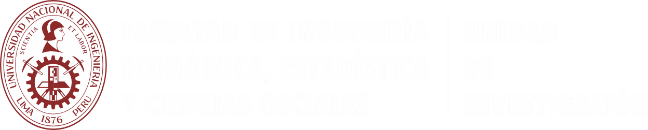 Título del Proyecto de investigación Título del Proyecto de investigación Título del proyecto de investigación1Nombres de los autores, Nombres de la institución y correo electrónico1Nombre del Autor, Nombre del Grupo de Investigación, Nombre de la Facultad – Universidad Nacional de Ingeniería, Lima, Perú, correo; 2Nombre del Autor, Nombre de la institución, Lima, Perú, correo; 3Nombre del Autor, Nombre de la Institución, correo.(Subrayar el autor que presentará el Poster)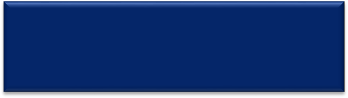 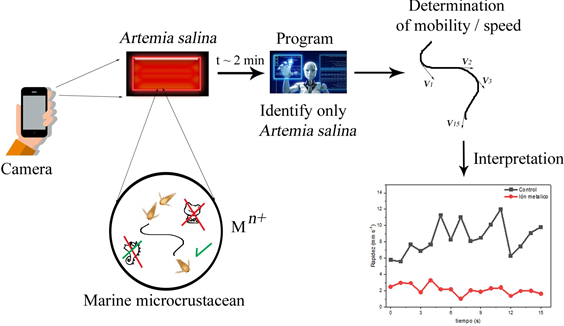 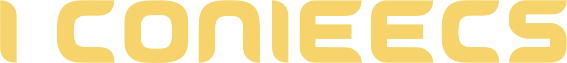 